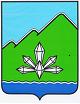 АДМИНИСТРАЦИЯ  ДАЛЬНЕГОРСКОГО ГОРОДСКОГО ОКРУГАПРИМОРСКОГО КРАЯПОСТАНОВЛЕНИЕ02 декабря 2015 г                             г. Дальнегорск                                 № 712-паО предоставлении разрешения наусловно разрешённый вид использованияземельного участкаРуководствуясь статьёй 39 Градостроительного кодекса Российской Федерации, статьёй 4 Федерального закона от 29.12.2004  № 191-ФЗ «О введении в действие Градостроительного кодекса Российской Федерации», Правилами землепользования и застройки на территории Дальнегорского городского округа, утверждёнными решением Думы Дальнегорского городского округа от 26.09.2013 № 137,  Положением «О публичных слушаниях в Дальнегорском городском округе», рекомендацией Комиссии по Правилам землепользования и застройки на территории Дальнегорского городского округа и заключением по результатам публичных слушаний, Уставом Дальнегорского городского округа, учитывая  поступившее заявление от Управления муниципального имущества администрации Дальнегорского городского округа, Свидетельство о государственной регистрации права от 15.12.2010 25-АБ 507727 на здание – гараж,  администрация Дальнегорского городского округаПОСТАНОВЛЯЕТ:1. Предоставить разрешение на  условно разрешённый вид использования земельного  участка (специальное согласование) с условным кадастровым номером 25:03:010109:ЗУ1, находящегося в зоне застройки среднеэтажными жилыми домами (Ж-3),   площадью  40 кв.м – «отдельно стоящие гаражи для временного хранения индивидуальных легковых автомобилей». Местоположение земельного участка установлено относительно ориентира, расположенного за пределами границ земельного  участка, ориентир дом, участок находится примерно в 19,6 м по направлению на север от ориентира, почтовый адрес ориентира:  край Приморский, г. Дальнегорск, ул. 1-ая Советская, дом № 22.2. Настоящее постановление подлежит опубликованию в газете «Трудовое слово»  и размещению на официальном интернет-сайте Дальнегорского городского округа.Глава Дальнегорского городского округа                                                                                            И.В. Сахута